CLAST - STUDENTS WORKSHEETThe App CLAST has been designed to connect clearly the evidence coming from sediments found in the Antarctic Sea and its past climate conditions. This kind of connection is basic to reconstruct the environmental history of this area and consequently to understand better how the whole Earth climate system works.The inner "core" of the app is an interactive video-clip, which shows the evolution of some environmental scenarios during the last 150,000 years. The scenarios are linked to the estimated past temperature and the sediments cores recovered by the drilling project ANDRILL in the Ross Sea.Other than the interactive viedo-clip, you can find in the app a HELP section including a "GUIDE to CLAST" and "Antarctica Information"FLYING TO ANTARCTICAAfter a flight from Italy to the South Pole about 16,000 km long, you eventually arrive to the Ross Sea, our research area.Look carefully at what happens during the journey and answer the following questions:1. The flight isFrom north to southFrom south to northFrom east to west2. The flight isAlong a meridianAlong a parallel3. The trip ends on the Ross Sea: where is it located with respect to Italy?Along the same meridianAlong the opposite meridian (anti-meridian)4. After the trip, where is the South Pole located with respect to the Ross Sea?To the rightTo the leftUpwardDownward5. How much wide is the visualized area in the App?700 km x 500 km7.000 km x 5.000 kmTIME/TEMPERATURE GRAPHLook at the time / temperature graph and answer:Given that «ky» means 1000 years, what is the duration of the observed period?15.000 years1500 years150.000 years150.000.000 yearsWhere is the present time located in the graph?On the RightOn the LeftOn the centerHow many steps of heating occurred during the last 150,000 years?345How many cooling steps occurred in the same time period?345Look at the working area and reply using the graphic scaleThe Koettlitz glacier is far from the site of drilling:less of 100 kmmore then di 100 kmThe Byrd glacier is approximately located at:100 km200 km300 kmTHE ICE SHELFLaunch the animation and observe what happens to the shelf and pay attention of the time / temperature graph: During a warming-up phase, the shelf…retreats from north to southretreats from south to northadvances from north to southadvances from south to northWhich continental situation does correspond to the following scenario?Select one of the following Figures A or B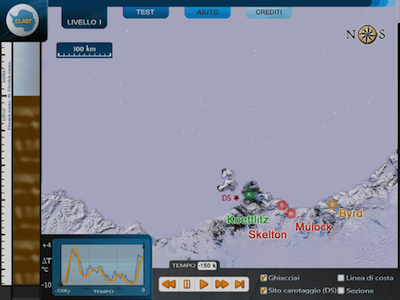 Scenario of Ross Sea area (in CLAST)During a warming phase glacial flows transport their clasts More and more away from the coastlineeven closer to the coastlineWhen does the not anchored shelf retreat completely and then disappear?At the recorded maximum temperatures When temperatures are very lowTHE GLACIERSWhich is the closest glacier to the drilling site?KoettlitzSkeltonMulockByrdLaunch the animation and look at what appears in the research area.What do the colored paths from the four glaciers represent?Glacial flowsWater riversWhat do the moving colored dots represent?The glacial debris rolling on ice The glacial debris moving with the iceWhat do the different debris colors represent?Debris from different rocks (kind of rocks)Debris from different glaciers (provenance)THE SEDIMENTS CORE The sediments being at the bottom of the column are:The oldest onesThe youngest onesLook carefully at what happens in the column of sediment during the animation, then answer:How can you describe the sediments deposited during the cooling phases?well laminated (like blades), evident stratification formed by many thin layersmore homogeneous, stratification not evident, formed by many thick layers sometimes a little bit chaotic How can you describe the sediments deposited during the hot phases? well laminated (like blades), evident stratification formed by many thin layersmore homogeneous, stratification not evident, formed by many thick layers sometimes a little bit chaoticNow look in particular at the predominant color of the sediments accumulating in the site.Run the animation between - 150Ky and - 120 KyThe temperature during this time has been increasinghas been decreasingThe ice shelf during this timehas been advancinghas been retreatingThe sequence of the sediments colors accumulating in the column during this  time period isYellow / orange / greenYellow / green / orangeGreen / yellow / orangeThat means that the debris initially come mainly from glaciers that are...Farther away from the drilling siteCloser to the drilling siteWhat happens at about -137 Ky?The drilling site is located on the floating shelf and fine-grain stratification becomes evidentThe drilling site is located on the anchored shelf and fine-grain stratification becomes evident The drilling site is located on the floating shelf and sediments appear more homogeneousThe drilling site is located on the anchored shelf and sediments appear homogeneousWhat happens at about -131 Ky?The drilling site is located in corrrespondance to the floating shelfThe drilling site is located in corrrespondance to the anchored shelf The drilling site is located offshoreNotice that sometimes icebergs can pass over the drilling site. Pebbles of different size can be dropped out them(dropstones). Consequently, at the drilling site there is deposition of:only large clastslarge clasts and fine sedimentsfine sedimentsWhen the shelf is totally retreated, is it possible that sediments coming from photosynthetic organisms can accumulate at the drilling site?Yes, because the sunlight filters and makes photosynthesis possibleNo, because the sunlight never penetrates the waterYes, because photosynthesis is independent of the presence of shelfNo, because photosynthesis doesn’t occur in the seaHaving just this information, can you deduce that the shelf is advancing?Yes, because the site is located on the anchored drilling shelf No, because I have not enough informationYes, because the glacial flows are strongNo, because it is retreatingIn regards to the position of the drilling site, the grounding line is placed:NorthwardSouthwardAt the site of drillingIt is impossible to have this informationRead the following summary and correct any mistakes. The wrong terms are only 6 and they are nouns or adjectives, NOT verbs.When a core is recovered from the seafloor, it is possible to see sediments of different /same origin and size. They can have been deposited in different ways. The sediments deposited at deeper depths are older /more recent. When we find sediments of glacial origin, we may argue that they originated from glaciers and therefore have been deposited during a cold /warm/ period. In particular, we find sediments from glaciers farther from/closer to  the drilling site during the coldest stages, whereas the nearby/distant glaciers abandon more sediment during less cold stages. When the shelf is completely retreated and at the site of drilling there is open sea /floating sheet condition, fine sediments are deposited, which are rich in organic matter (in particular photosynthetic microalgae). Among the fine sediments it is possible sometimes to find very large clasts, coming from icebergs /glaciers that pass over the site of drilling.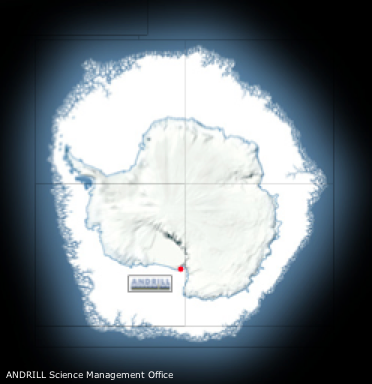 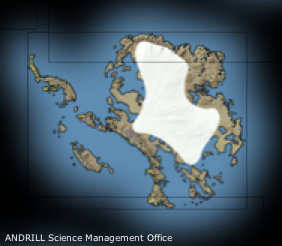 Figure AFigure BLook at the following scenario 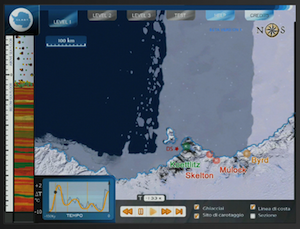 You can say that:At the drilling site there is / there is not a floating / anchored shelf  At the drilling site there is / there is not a floating / anchored shelf  It represents a warming / cooling stage with retreat / advance of the shelf It represents a warming / cooling stage with retreat / advance of the shelf The grounding line is located southward / northward of the site The grounding line is located southward / northward of the site The stratification in the column of sediment is evident / not evident The stratification in the column of sediment is evident / not evident Look at the following scenario 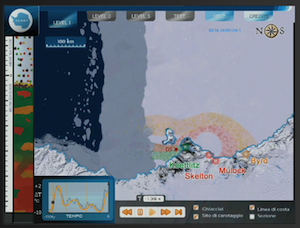 what kind of sediments have been depositing at the drilling site?what kind of sediments have been depositing at the drilling site?Homogeneous sediments, coming mainly from Koettlitz and Mulock glaciersHomogeneous sediments, coming mainly from Koettlitz and Mulock glaciersFine laminated sediments from the Mulock GlacierFine laminated sediments from the Mulock GlacierHomogeneous sediments coming just from the glacier KoettlitzHomogeneous sediments coming just from the glacier KoettlitzSediments of mainly marine originSediments of mainly marine origin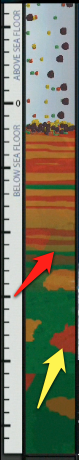 Look at the figure representing the sediments core and choose the correct alternative in each of the following sentences:The yellow arrow indicates a large clast that probably is detached from an iceberg / is settled offshoreThe red arrow indicates the transition between two different modes of sedimentation: from open sea to floating shelf / from floating shelf to open seaRegarding the time, the shelf at drilling site moved from a retreat to an advance stage/ from an advance to a retreat stageIn regard to the temperature variation along all the core portion, we can say that it has been increasing / decreasingI can make prediction/ I can't make prediction about what will happen in the core hereafter because I have sufficient / insufficient data.